МАТЕМАТИКА                                                                  4 класс1 вариант1. Петя прочитал на ценнике стоимость новой модели ноутбука  «Сто восемьдесят четыре тысячи двести три тенге». Какое число было написано на ценнике?А)184 23            В) 184 203                   С) 184 2302.   Школьникам на уроке труда необходимо рассчитать сколько ножек необходимо  изготовить  для 6 табуреток . Каким способом они это сделают?А) 6*4В) 6-4С) 6+43.  Спортсмен поднял штангу весов в 65 ……А) тоннВ) центнеровС) килограммов 4. Спортивный зал имеет длину  80 м, а ширину  60 м. Во время разминки на уроке физкультуры дети пробежали  по периметру зала два круга. Сколько метров пробежали дети?А)  560 мВ) 280 мС) 4800 м5.  На выполнение домашнего заданияСережа тратит  100 мин.В какое время онзавершит выполнение домашней работы, если приступил  в 15 ч 30 мин?А)  16 ч 10 мин             В) 16 ч  70 мин                  С)  17 ч  10 мин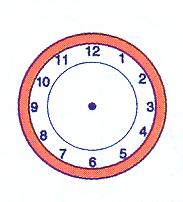 6. Рабочий день мамы заканчивается в шесть часов вечера. Путь домой занимает 15 минут.В какое время мама войдет в свою квартиру? Изобразите это время на циферблате.7.  Ирина  приступила  к  заполнению  таблицы и испытала затруднения.   Помоги ей завершить  задание, используя  данные  числа.404, 72, 1235, 56928, 601,  258. Арсен опросил учащихся своей школы и узнал, какими видами спорта они увлекаются. Результаты опроса он отразилв диаграмме. Рассмотри её и определи, сколько учащихся увлекаются футболом.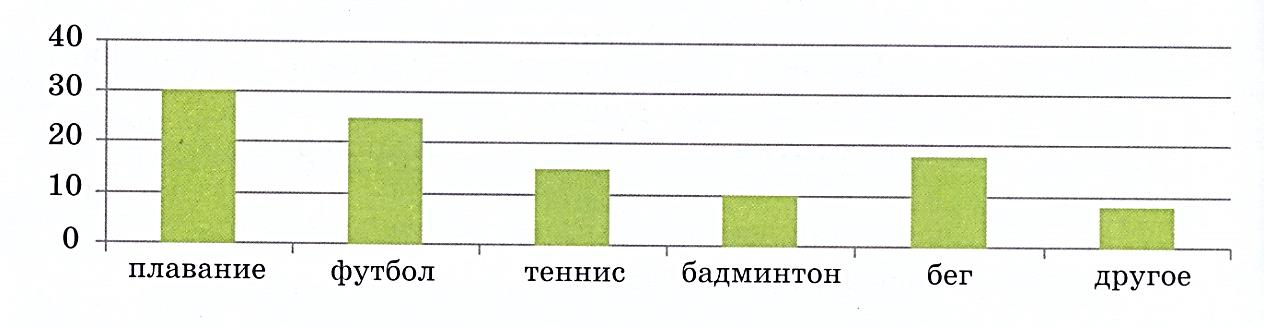 А) 25                          В) 20                      С) 309. Алина решила приготовить салат  для шести  человек. Рецепт рассчитан  на порцию для четырех человек.  Помоги Алине  определить, сколько продуктов ей понадобится. Заполни таблицу.10.  Какой предмет  не имеет прямых углов?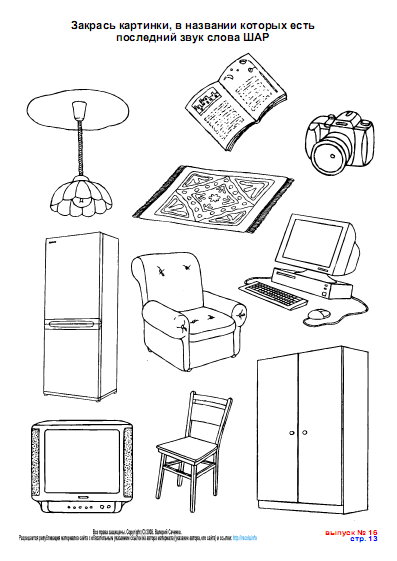 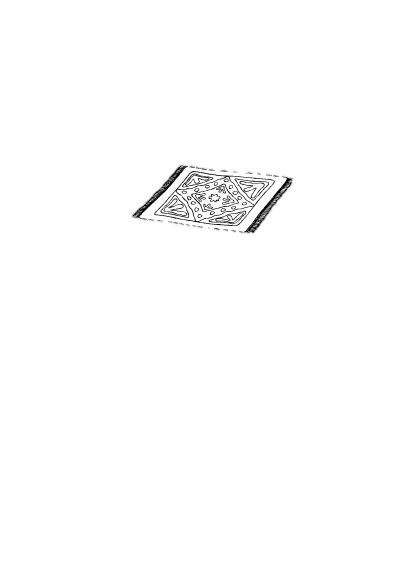 11. Сегодня 5 июня начался мой  двухнедельный отдых в оздоровительном лагере. Какого числа он закончится?А)  25 июня                 В) 19 июня                С) 18 июня          12.  Определи, сколько кнопок понадобится пришить швее к куртке  длиной 90 см, располагая их каждые 10 см.А) 10                                         В) 8                              С) 913.  Дочь помогает маме стряпать пельмени.  За одну минуту мама лепит 10 пельменей, а дочь 5. Сколько времени им понадобиться, чтобы вдвоём налепить для гостей 300 пельменей?А) 30 мин                          В) 10 мин                      С) 20 мин14.  В детской комнате устанавливали книжные полки. В семье у ребят  80 книг. Сколько полок необходимо установить,  чтобы разместить все книги, при условии, что на каждую полку поместится по 15 книг?А) 6                                        В) 5                               С) 715.  На экране банкомата  значится имеющаяся на счету сумма денег 6513 тг. Какое  самое большое круглое число надо ввести в строку  банкомата, чтобы снять   всю указанную сумму, учитывая то, что  стоимость операции составляет 30 тг?А) 6500                                 В) 6400                                с) 630016. Разрезая на дне рождения праздничный торт, ты сделал 4 надреза по диаметру (смотри схему). Сколько  человек пришлив гости, при условии каждый из них съел 1 кусочек торта?А)  8                               В) 4                                 С) 617. Наручные часы в магазине стоили 1400 рублей. На распродаже мама приобрела их со скидкой, равной ¼ от старой цены. Сколько заплатила мама за часы с учетом скидки?А)  350 руб.                               В) 1750 руб.                    С) 1050 руб.18.  Школьный автобус преодолевал путь в  4000 м за  10 мин. В связи с ремонтом дороги путь увеличился на 800 м. Как водителю необходимо изменить  скорость автобуса, чтобы не нарушить график движения?А) уменьшить на 8 м/мин              В) увеличить на 8 м/мин          С) уменьшить на 4 м/мин 19.  Кирилл  поинтересовался у друзей, какие книги они любят читать. Выяснилось следующееФантастика – 6 человекСтихи – 3 человекаСказки – 4 человекаПутешествия – 5 человекИзобрази эти данные в  столбчатой  диаграмме. 20. Тамара и Ира покупали  школьные принадлежности.  Стоимость их покупок составила 689 рублей.  Продавец дал им сдачу 11 рублей. Какими   купюрами расплатились девочки за покупки?А) 500 руб. + 200 руб.       В) 1000 руб.      С) 500 руб. + 100 руб. + 100 руб2 вариант1. Катя продиктовала Лене номер своего  мобильного телефона «Восемь, семьсот пять, шестьсот двадцать один, триста шесть». Укажите номер телефона, записанный Леной.А) 8 705 621 306                        В) 8 750 621 360                С) 8 705 621 362. Врач прописал  Арсению  принимать лекарство от кашля по одной  таблетке  3 раза в день в течении 7 дней. Сколько упаковок лекарства он должен купить в аптеке, если в одной  упаковке 10 таблеток?А)  2                                         В) 3                                       С) 43.  Один любопытный мальчик поставил  на сухую скатерть  данные предметы. 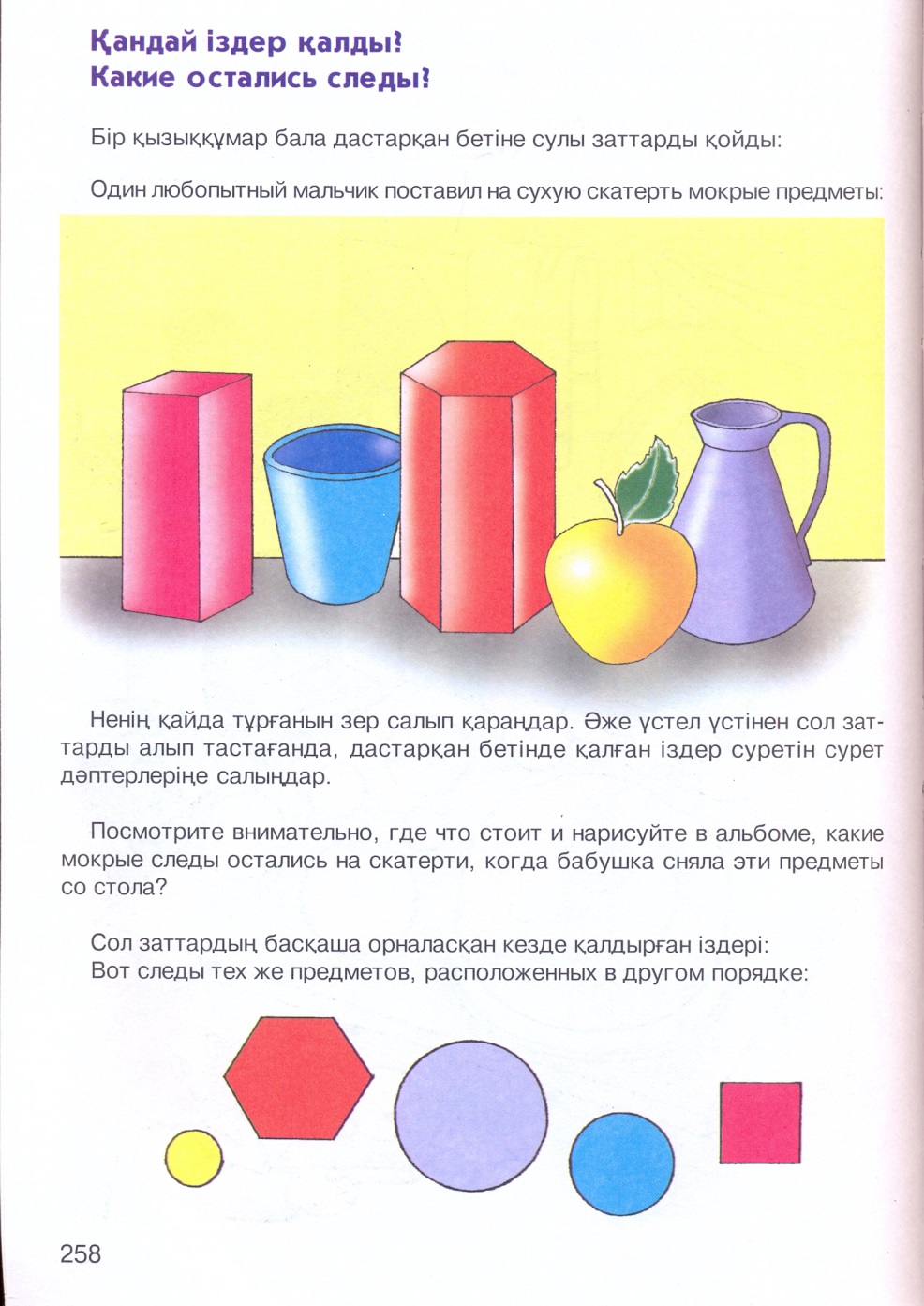 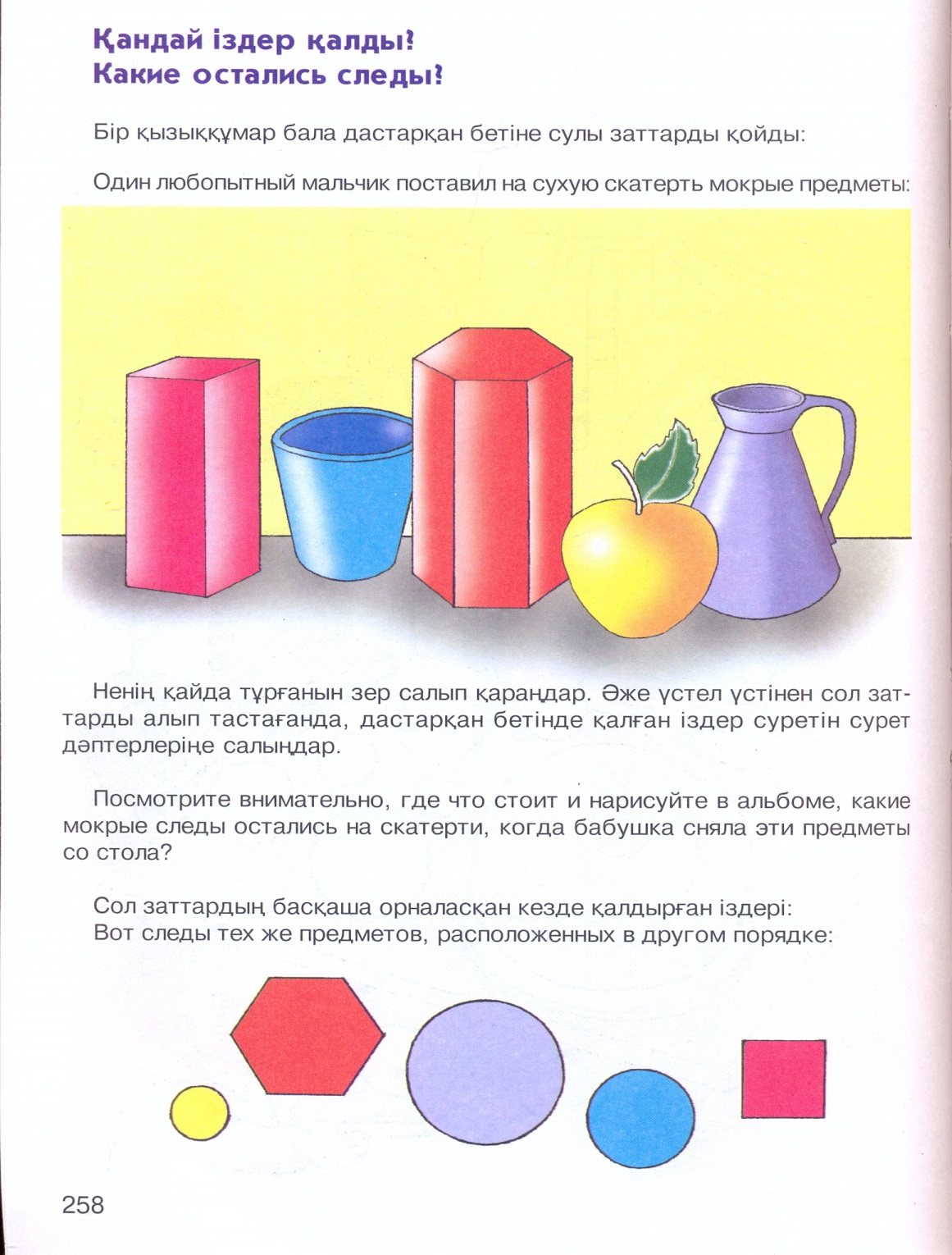 Какой из них оставил на скатерти  этот след?Обведи нужную букву.4. Расстояние от дома  Андрея до школы  400 м.  Какой путь преодолевает  мальчик  каждый день, если после занятий он ежедневно посещает спортивные секции, но на обед ходит домой? А) 1600 м                               В) 800 м                          С) 1200 м5. Сеанс  просмотра фильма в кинотеатре начинается в 14 ч 40 мин и длится  80 минут. В какое время фильм закончится?А) 16 ч  10 мин              В) 16ч 20 мин                 С) 16 ч 00 мин6.  Руслану необходимо встретить друга, который  приезжает в гости. Поезд прибывает в 17. 00.  Часов. Путь из дома до железнодорожного вокзала составляет 25 минут. Во сколько Руслан должен выйти из дома, чтобы не опоздать к прибытию поезда? Отметь стрелками на циферблате.    7.  Учащимся необходимо разместитьвыраженияв таблице 356=462                  289˂  451               473=473             121˃6548. Валентин провел опрос среди учащихся своей школы и узнал, как они проводят свой досуг. Результаты опроса он отразил в диаграмме. Рассмотри её и определи, сколько учащихся в  свободное время занимаются спортом.А) 16                                  В) 21                           С) 309. Рассчитай стоимость покупки. Заполни таблицу.10.   Бабушка сварила  18 литров  варенья. Какое  действие нужно выполнить, чтобы узнать сколько двухлитровых банок ей понадобиться, чтобы его разлить?А) 18:2             В) 18*2           С) 18-211.  Сегодня, 22 марта, мне исполнилось 12 лет. Моя подруга старше меня ровно на 3 недели. Какого числа день рождения у моей подруги?А) 1 марта                                    В) 2 марта                   С) 29 февраля12.  Перед соревнованиями на лыжной дистанции длиной 1 км, начиная от старта и заканчивая финишем, устанавливались флажки на расстоянии 100 м друг от друга. Сколько флажков было установлено?А) 10                      В) 11                                   С) 913.  Иван и Степан после приема гостей помогают маме вымыть посуду. За одну минуту Иван моет 4 тарелки, а Степан – 3. За какое время девочки вымоют 21 тарелку, если будут делать это одновременно?А) 5 мин                      В) 4 мин                  С) 3 мин14.  Папе необходимо оплатить услуги кабельного телевидения в размере 4125 рублей. Какую  минимальную сумму необходимо внести в платежный терминал, учитывая то, что терминал сдачи не выдает? Стоимость операции составляет 70 рублей.А) 4200 руб.                           В) 4300 руб.                          С) 4100 руб.15. Сколько необходимо сделать разрезов, чтобы разделить яблоко на 4 равные части?А) 4                                     В) 2                                   С) 316. Роликовые коньки в магазине стоили  4500 рублей.  Костя на распродаже приобрел их со скидкой, равной 1/3 от старой цены. Сколько денег сэкономил Костя на покупке?А) 3000 руб.                      В) 500 руб.                       С) 1500 руб.17. Туристическая группа ежедневно преодолевала  маршрут в 20 км за 5 часов. Сегодня в связи с погодными условиями путники вышли позже обычного на 1 час.  Как туристам необходимо изменить скорость движения, чтобы преодолеть это же расстояние и вернуться в лагерь в обычное время?А) увеличить на 1 км/ч      В) уменьшить на 1 км/ч      С) увеличить на 2 км/ч   18.  В коробке лежат  6 кубиков только двух цветов: красного и синего поровну. Вика взяла 4 кубика. Какого цвета не могут быть эти кубики?А) 2 красных + 2 синих        В) 3 синих + 1 красный    С) все красны19.  Кирилл  поинтересовался у друзей, какие книги они любят читать. Выяснилось следующееФантастика – 6 человекСтихи – 3 человекаСказки – 4 человекаПутешествия – 5 человекИзобрази эти данные в  столбчатой  диаграмме. 20. Тамара и Ира покупали  школьные принадлежности.  Стоимость их покупок составила 689 рублей.  Продавец дал им сдачу 11 рублей. Какими   купюрами расплатились девочки за покупки?А) 500 руб. + 200 руб.       В) 1000 руб.      С) 500 руб. + 100 руб. + 100 рубЧетныеНечетные ДвузначныеТрехзначныеМногозначныеПродуктКоличествоПомидоры 4 шт.Огурцы2 штМайонез100 гПродуктКоличествоПомидоры 6 шт.Огурцы_______шт.Майонез________ гВерные Неверные РавенстваНеравенства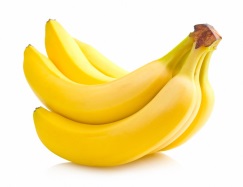 500 г300 руб.1 кг1 кг 500 г